Секции и тематика:Секция № 1. Русский язык и литература«Облагораживает человека только интеллект» (Оскар Уайльд).Секция № 2. Физика, химия«Нет большего блага, чем знания, и большего зла, чем невежество» (Сократ).Секция №3 История, обществознаниеПроблемы личности в современных условиях: от Homo Sapiens до Homo Cyberneticus.Секция №4. ПравоПолитика и право в социально-экономической системе обществаСекция №5.Математика, информатикаТехнические науки: от теории к практике.Секция №5.АнглийскийязыкЗначение английского языка в профессиональной деятельности.Секция №6. Биология, естествознание, ОБЖЭкология и безопасность больших городов.Секция №7. ЭкономикаРоль информационных технологий в повышении экономической эффективности. Требования к оформлению тезисов, докладови мультимедийных презентаций:Формат доклада и тезисов:(Microsoft Word) не более 5-ти страниц (для доклада) и 2-х страниц машинописного текста (для тезисов) на листах формата А4, через 1  интервал; красная строка – 0.5; страницы нумеруются по центру снизу.рисунки и таблицы черно-белые, располагаются в тексте  произвольным образом;поля страницы: левое – 1.75 см., правое – 1.75 см., нижнее – 2.25 см., верхнее – 1.5 см. название доклада - шрифт Times New Roman, 12, жирный, по центруавторы - Times New Roman, 12 жирный, курсив, по центру руководитель - Times New Roman, 12, курсив, по центруназвание организации - Times New Roman, 12, курсив, по центру текст доклада и тезисов - Times New Roman, 10, по ширине  подзаголовки - Times New Roman, 10, жирный, по левому краю 
Мультимедийные презентации:Каждый доклад сопровождается презентацией в формате Power PointКоличество слайдов в презентации не более 20Рекомендуемые размеры шрифтов: для заголовков – от 24, для основного текста – от 18Размер фотографий: каждая - не более 140 КБ (около 600 dpi)  Публичная защита работыПубличная защита работы проводится в виде доклада участника на заседании секцииконференции или в форме видеоконференции. Целью публичной защиты является формирование объективной оценки творческих способностей и интеллектуального потенциала участника конференции;Доклад должен быть представлен в форме тезисов и поясняющих комментариев к ним.Содержание доклада должно быть  доступно для понимания публики;Регламент выступления с докладом  составляет 5-7 мин.;Жюри секции оценивает доклад участника. Для оценивания ученическойисследовательской работы в процессе защиты жюри секции руководствуется следующими критериями.Критерии оценки выступленияАктуальность темы докладаУровень общей и специальной подготовки участника;Самостоятельность выполненной работы;Научно-исследовательский характер работы;Общий кругозор, эрудиция автора в рассматриваемой области, глубина владения материалом, раскрытие темыУровень коммуникативной компетенции (умение правильно, убедительно, доходчиво раскрывать основное содержание работы в устном выступлении, аргументировано отвечать на вопросы)Композиция доклада, грамотность и логичность письменного изложения материалаСтруктура работы (введение, постановка задачи, решение, вывод)  Критерии оценки презентацийПолнота содержанияИнформативность материала на слайдахДоступность языка изложения Структурированность текста Отсутствие орфографических и синтаксических ошибок Оригинальность оформления презентацииНаличие эффектов анимацииИспользование дополнительных эффектов Power Point (звук; музыкальное сопровождение; статичные графические объекты из коллекции; статичные графические объекты, не входящие в коллекцию; видеофрагменты; др.)Сохранение единого стиля оформления слайдов Грамотное использование цветового и шрифтового оформления Сроки предоставления материаловЗаявки необходимо высылать по электронному адресу: Markina9494@mail.ru; lobankovan@gmail.com  (для школьников московских школ).Заявки на участие в конференции – до 28.04.2017Тезисы докладов - до 05. 05.2017Все материалы размещать на сайте МТКП Отправление подписывать так: ФИО № группы  Заявка ФИО № группы  ТезисыФИО  № группы  Доклад	ФИО № группы  ПрезентацияУчастие в конференции бесплатное.Все участники получат дипломы, а победители будут награждены грамотами и призами.Оргкомитет конференции надеется увидеть вас в числе участников конференции.Научно-исследовательская конференция10.05.2017Московский технологический колледж питания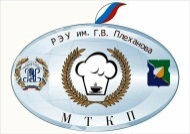 